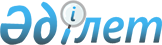 Об утверждении районного бюджета Тимирязевского района на 2021-2023 годыРешение Тимирязевского районного маслихата Северо-Казахстанской области от 25 декабря 2020 года № 51/1. Зарегистрировано Департаментом юстиции Северо-Казахстанской области 31 декабря 2020 года № 6875.
      Сноска. Вводится в действие с 01.01.2021 в соответствии с пунктом 14 настоящего решения.
      В соответствии с пунктом 2 статьи 9, статьей 75 Бюджетного кодекса Республики Казахстан от 04 декабря 2008 года и подпунктом 1) пункта 1 статьи 6 Закона Республики Казахстан от 23 января 2001 года "О местном государственном управлении и самоуправлении в Республике Казахстан" Тимирязевский районный маслихат РЕШИЛ:
      1. Утвердить районный бюджет Тимирязевского района на 2021-2023 годы согласно приложениям 1, 2 и 3 соответственно, в том числе на 2021 год в следующих объемах:
      1) доходы – 4 833 527,1 тысяча тенге:
      налоговые поступления – 336 270 тысяч тенге;
      неналоговые поступления – 5 961,8 тысяч тенге;
      поступления от продажи основного капитала – 5 602 тысячи тенге;
      поступления трансфертов – 4 485 693,3 тысячи тенге; 
      2) затраты – 4 859 800,2 тысячи тенге; 
      3) чистое бюджетное кредитование – 24 476 тысяч тенге:
      бюджетные кредиты – 38 045,5 тысяч тенге;
      погашение бюджетных кредитов – 13 569,5 тысяч тенге;
      4) сальдо по операциям с финансовыми активами – 6 000 тысяч тенге:
      приобретение финансовых активов – 6 000 тысяч тенге;
      поступления от продажи финансовых активов государства – 0 тысяч тенге;
      5) дефицит (профицит) бюджета – - 56 749,1 тысяча тенге;
      6) финансирование дефицита (использование профицита) бюджета – 56 749,1 тысяча тенге:
      поступление займов – 38045,5 тысяч тенге;
      погашение займов – 13 569,5 тысяч тенге;
      используемые остатки бюджетных средств – 32 273,1 тысяча тенге.
      Сноска. Сноска. Пункт 1 в редакции решения Тимирязевского районного маслихата Северо-Казахстанской области от 29.06.2021 № 4/22 (вводится в действие с 01.01.2021); от 24.09.2021 № 6/7 (вводится в действие с 01.01.2021); от 19.11.2021 № 8/1 (вводится в действие с 01.01.2021).


      2. Установить, что доходы районного бюджета на 2021 год формируются в соответствии с Бюджетным кодексом Республики Казахстан за счет следующих налоговых поступлений:
      социального налога по нормативам распределения доходов, установленным областным маслихатом;
      налога на имущество юридических лиц, индивидуальных предпринимателей, за исключением налога на имущество физических лиц по объектам обложения данным налогом, находящимся на территории села, сельского округа;
      единого земельного налога;
      акцизов на бензин (за исключением авиационного) и дизельное топливо; 
      платы за пользование земельными участками;
      лицензионных сборов за право занятия отдельными видами деятельности;
      государственной пошлины, кроме консульского сбора и государственных пошлин, зачисляемых в республиканский бюджет.
      3. Установить на 2021 год зачисление поступлений социального налога в размере 100 процентов в районный бюджет.
      4. Установить, что доходы районного бюджета формируются за счет следующих неналоговых поступлений:
      доходов от коммунальной собственности:
      доходы от аренды имущества коммунальной собственности района, за исключением доходов от аренды имущества коммунальной собственности района, находящегося в управлении акимов села, сельского округа;
      других неналоговых поступлений в районный бюджет.
      5. Установить, что доходы районного бюджета формируются за счет поступлений от продажи основного капитала:
      денег от продажи государственного имущества, закрепленного за государственными учреждениями, финансируемыми из районного бюджета;
      поступлений от продажи земельных участков, за исключением земельных участков сельскохозяйственного назначения.
      6. Установить, что доходы районного бюджета формируются за счет поступлений от погашения выданных из районного бюджета кредитов.
      7. Учесть, что в районном бюджете предусмотрены бюджетные субвенции, передаваемые из областного бюджета на 2021 год в сумме 2 125 512 тысяч тенге.
      8. Учесть в районном бюджете на 2021 год целевые трансферты из республиканского бюджета и Национального фонда Республики Казахстан в сумме 1 934 025,8 тысяч тенге в следующих размерах:
      1) 7 406 тысяч тенге – на обеспечение прав и улучшение качества жизни инвалидов в Республике Казахстан, в том числе: 
      на увеличение норм обеспечения инвалидов обязательными гигиеническими средствами в сумме 2 251 тысяча тенге; 
      на расширение перечня технических вспомогательных (компенсаторных) средств в сумме 807 тысяч тенге; 
      на протезно-ортопедические средства в сумме 1 057 тысяч тенге; 
      на сурдотехнические средства в сумме 268 тысяч тенге; 
      на тифлотехнические средства в сумме 1 665 тысяч тенге; 
      на специальные средства передвижения в сумме 626 тысяч тенге; 
      на санаторно-курортное лечение в сумме 732 тысячи тенге; 
      2) 2 529,7 тысяч тенге – на гарантированный социальный пакет;
      3) 16 266,1 тысяча тенге – на выплату государственной адресной социальной помощи; 
      4) 6 168 тысяч тенге – на установление доплат к заработной плате работников, предоставляющих специальные социальные услуги в государственных организациях социальной защиты населения; 
      5) 93 362 тысячи тенге – на развитие рынка труда, в том числе:
      на частичное субсидирование заработной платы в сумме 2 674 тысячи тенге;
      на предоставление субсидий на переезд в сумме 31 744 тысячи тенге;
      на молодежную практику в сумме 4 609 тысяч тенге; 
      на аренду (найм) жилья и возмещение коммунальных затрат в сумме 8 279 тысяч тенге;
      на предоставление грантов переселенцам на реализацию новых бизнес-идей в сумме 17 502 тысячи тенге;
      на общественные работы в сумме 28 554 тысячи тенге;
      6) 16 853 тысячи тенге – на установление доплат к должностному окладу за особые условия труда в организациях культуры и архивных учреждениях управленческому и основному персоналу государственных организаций культуры и архивных учреждений;
      7) 210 009 тысяч тенге – на средний ремонт внутрипоселковых дорог с освещением и тротуарами в селе Тимирязево Тимирязевского района на реализацию мероприятий по социальной и инженерной инфраструктуре в сельских населенных пунктах по проекту "Ауыл-Ел бесігі" в рамках государственной программы развития регионов до 2025 года, утвержденной постановлением Правительства Республики Казахстан от 27 декабря 2019 года № 990 "Об утверждении Государственной программы развития регионов на 2020-2025 годы" (далее – проект "Ауыл-Ел бесігі");
      8) 153 279 тысяч тенге – на строительство площадки водонапорных сооружений в селе Москворецкое;
      9) 764 028 тысяч тенге – на реконструкцию площадок водонапорных сооружений со строительством водонапорных башен и зданий насосных по 9-ти населенным пунктам: в селах Аксуат, Белоградовка, Дзержинское, Дмитриевка, Дружба, Докучаево, Комсомольское, Ленинское, Мичурино;
      10) 532 742 тысячи тенге – на строительство физкультурно-оздоровительного комплекса в селе Тимирязево на развитие социальной и инженерной инфраструктуры в сельских населенных пунктах в рамках проекта "Ауыл-Ел бесігі";
      11) 112 387 тысяч тенге – на реконструкцию здания Дома культуры в селе Тимирязево на развитие социальной и инженерной инфраструктуры в сельских населенных пунктах в рамках проекта "Ауыл-Ел бесігі";
      12) 18 996 тысяч тенге – на повышение заработной платы работников государственных организаций надомного обслуживания и центра занятости населения.
      Сноска. Пункт 8 в редакции решения Тимирязевского районного маслихата Северо-Казахстанской области от 29.06.2021 № 4/22 (вводится в действие с 01.01.2021); от 24.09.2021 № 6/7 (вводится в действие с 01.01.2021); от 19.11.2021 № 8/1 (вводится в действие с 01.01.2021).


      9. Учесть в районном бюджете на 2021 год целевые трансферты из областного бюджета в сумме 424 206,6 тысяч тенге в следующих размерах:
      1) 20 967,3 тысячи тенге – на средний ремонт внутрипоселковых дорог с освещением и тротуарами в селе Тимирязево Тимирязевского района на реализацию мероприятий по социальной и инженерной инфраструктуре в сельских населенных пунктах в рамках проекта "Ауыл-Ел бесігі";
      2) 123 453 тысячи тенге – на реконструкцию площадок водонапорных сооружений со строительством водонапорных башен и зданий насосных по 9-ти населенным пунктам: в селах Аксуат, Белоградовка, Дзержинское, Дмитриевка, Дружба, Докучаево, Комсомольское, Ленинское, Мичурино;
      3) 50 000 тысяч тенге – на строительство физкультурно-оздоровительного комплекса в селе Тимирязево на развитие социальной и инженерной инфраструктуры в сельских населенных пунктах в рамках проекта "Ауыл-Ел бесігі";
      4) 6 000 тысяч тенге – на приобретение водогрейного котла на центральную котельную села Тимирязево;
      5) 3 920 тысяч тенге – на текущий ремонт разводящих сетей водопровода в селе Белоградовка;
      6) 6 400,1 тысяча тенге – на обустройство сквера в селе Акжан;
      7) 7 852,5 тысяч тенге – на обустройство игровых площадок в селе Тимирязево;
      8) 5 932,2 тысячи тенге – на текущий ремонт сети уличного освещения села Аксуат;
      9)3 501,8 тысяч тенге – на текущий ремонт освещения внутрипоселковых улиц в селе Степное;
      10) 4 000 тысяч тенге – на оснащение культурно-оздоровительных центров при домах досуга культуры села Дружба и села Тимирязево;
      11)21 587 тысяч тенге – на текущий ремонт уличного освещения села Тимирязево;
      12) 497 тысяч тенге – на телефонизацию и подключение к сети интернет сельских библиотек;
      13) 11 233 тысячи тенге – софинансирование на реконструкцию здания Дома культуры в селе Тимирязево в рамках проекта "Ауыл- Ел бесігі";
      14) 904,3 тысячи тенге – на выплату единовременной социальной помощи к праздничному дню "9 мая – День Победы";
      15) 49 238,4 тысячи тенге – на организацию сохранения государственного жилищного фонда;
      16) 123 тысячи тенге – на приобретение протезно-ортопедических средств;
      17) 103 597 тысяч тенге – на повышение заработной платы государственных служащих местных исполнительных органов;
      18) 2 500 тысяч тенге – на средний ремонт подъезда к селу Ленинское;
      19) 2 500 тысяч тенге–на средний ремонт подъезда к Сулинскому элеватору.
      Сноска. Пункт 9 в редакции решения Тимирязевского районного маслихата Северо-Казахстанской области от 29.06.2021 № 4/22 (вводится в действие с 01.01.2021); от 24.09.2021 № 6/7 (вводится в действие с 01.01.2021); от 19.11.2021 № 8/1 (вводится в действие с 01.01.2021).


      10. Учесть в районном бюджете на 2021 год бюджетные кредиты из республиканского бюджета для реализации мер социальной поддержки специалистов в сумме 38 045,5 тысяч тенге.
      Сноска. Пункт 10 в редакции решения Тимирязевского районного маслихата Северо-Казахстанской области от 19.11.2021 № 8/1 (вводится в действие с 01.01.2021).


      11. Установить бюджетные субвенции, передаваемые из районного бюджета бюджетам сельских округов на 2021 год согласно приложению 4.
      12. Утвердить резерв местного исполнительного органа района на 2021 год в сумме 2 971,3 тысячи тенге.
      Сноска. Пункт 12 в редакции решения Тимирязевского районного маслихата Северо-Казахстанской области от 24.09.2021 № 6/7 (вводится в действие с 01.01.2021).


      13. Установить лимит долга местного исполнительного органа на 2021 год в сумме 16 890 тысяч тенге.
      13-1. Предусмотреть расходы районного бюджета за счет свободных остатков бюджетных средств, сложившихся на начало финансового года и возврат целевых трансфертов республиканского и областного бюджетов, неиспользованных в 2020 году согласно приложению 5.
      Сноска. Решение дополнено пунктом 13-1 в соответствии с решением Тимирязевского районного маслихата Северо-Казахстанской области от 30.03.2021 № 3/1 (вводится в действие с 01.01.2021).


      14. Настоящее решение вводится в действие с 1 января 2021 года. Бюджет Тимирязевского района на 2021 год
      Сноска. Приложение 1 в редакции решения Тимирязевского районного маслихата Северо-Казахстанской области от 29.06.2021 № 4/22 (вводится в действие с 01.01.2021); от 24.09.2021 № 6/7 (вводится в действие с 01.01.2021); от 19.11.2021 № 8/1 (вводится в действие с 01.01.2021). Бюджет Тимирязевского района на 2022 год Бюджет Тимирязевского района на 2023 год Распределение бюджетных субвенций, передаваемые из районного бюджета бюджетам сельских округов на 2021 год Расходы районного бюджета за счет свободных остатков бюджетных средств, сложившихся на начало финансового года и возврат целевых трансфертов республиканского и областного бюджетов, неиспользованных в 2020 году
      Сноска. Решение дополнено приложением 5 в соответствии с решением Тимирязевского районного маслихата Северо-Казахстанской области от 30.03.2021 № 3/1 (вводится в действие с 01.01.2021).
					© 2012. РГП на ПХВ «Институт законодательства и правовой информации Республики Казахстан» Министерства юстиции Республики Казахстан
				
      Председательсессии районного маслихата

С. Мустафин

      Секретарьрайонного маслихата

С. Мустафин
Приложение 1 к решениюТимирязевскогорайонного маслихатаот 25 декабря 2020 года№ 51/1
Категория
Класс
Подкласс
Наименование
Сумма (тысяч тенге)
1) Доходы
4 833 527,1
1
Налоговые поступления
336 270
03
Социальный налог
197 327
1
Социальный налог
197 327
04
Налоги на собственность
69 000
1
Налоги на имущество
69 000
05
Внутренние налоги на товары, работы и услуги
67 915
2
Акцизы
1 365
3
Поступления за использование природных и других ресурсов
62 000
4
Сборы за ведение предпринимательской и профессиональной деятельности
4 550
08
Обязательные платежи, взимаемые за совершение юридически значимых действий и (или) выдачу документов уполномоченными на то государственными органами или должностными лицами
2 028
1
Государственная пошлина
2 028
2
Неналоговые поступления
5 961,8
01
Доходы от государственной собственности
3 661,8
5
Доходы от аренды имущества, находящегося в государственной собственности
678
7
Вознаграждения по кредитам, выданным из государственного бюджета
158,8
9
Прочие доходы от государственной собственности
2825
06
Прочие неналоговые поступления
2 300
1
Прочие неналоговые поступления
2 300
3
Поступления от продажи основного капитала
5 602
01
Продажа государственного имущества, закрепленного за государственными учреждениями
3 202
1
Продажа государственного имущества, закрепленного за государственными учреждениями
3 202
03
Продажа земли и нематериальных активов
2 400
1
Продажа земли
2 400
4
Поступления трансфертов
4 485 693,3
01
Трансферты из нижестоящих органов государственного управления
1948,9
3
Трансферты из бюджетов городов районного значения, сел, поселков, сельских округов
1948,9
02
Трансферты из вышестоящих органов государственного управления
4 483 744,4
2
Трансферты из областного бюджета
4 483 744,4
Функциональная группа
Администратор бюджетных программ
Программа
Наименование
Сумма (тысяч тенге)
2) Затраты
4 859 800,2
01
Государственные услуги общего характера
585 670,5
112
Аппарат маслихата района (города областного значения)
23 525
001
Услуги по обеспечению деятельности маслихата района (города областного значения)
22 886
003
Капитальные расходы государственного органа
639
122
Аппарат акима района (города областного значения)
176 360,7
001
Услуги по обеспечению деятельности акима района (города областного значения)
129 867,7
003
Капитальные расходы государственного органа
3 042
113
Целевые текущие трансферты нижестоящим бюджетам
43 451
459
Отдел экономики и финансов района (города областного значения)
57 513
001
Услуги по реализации государственной политики в области формирования и развития экономической политики, государственного планирования, исполнения бюджета и управления коммунальной собственностью района (города областного значения)
38 452
003
Проведение оценки имущества в целях налогообложения
437
010
Приватизация, управление коммунальным имуществом, постприватизационная деятельность и регулирование споров, связанных с этим
280
113
Целевые текущие трансферты нижестоящим бюджетам
18 344
495
Отдел архитектуры, строительства, жилищно-коммунального хозяйства, пассажирского транспорта и автомобильных дорог района (города областного значения)
328 271,8
001
Услуги по реализации государственной политики на местном уровне в области архитектуры, строительства, жилищно-коммунального хозяйства, пассажирского транспорта и автомобильных дорог
27 024
003
Капитальные расходы государственного органа
1 350
113
Целевые текущие трансферты нижестоящим бюджетам
299 897,8
02
Оборона
8 376,8
122
Аппарат акима района (города областного значения)
8 376,8
005
Мероприятия в рамках исполнения всеобщей воинской обязанности
1 643
006
Предупреждение и ликвидация чрезвычайных ситуаций масштаба района (города областного значения)
4 884,8
007
Мероприятия по профилактике и тушению степных пожаров районного (городского) масштаба, а также пожаров в населенных пунктах, в которых не созданы органы государственной противопожарной службы
1 849
06
Социальная помощь и социальное обеспечение
252 740,1
451
Отдел занятости и социальных программ района (города областного значения)
252 740,1
001
Услуги по реализации государственной политики на местном уровне в области обеспечения занятости и реализации социальных программ для населения
28 674
002
Программа занятости
111 993
004
Оказание социальной помощи на приобретение топлива специалистам здравоохранения, образования, социального обеспечения, культуры, спорта и ветеринарии в сельской местности в соответствии с законодательством Республики Казахстан
797
005
Государственная адресная социальная помощь
19 764,8
007
Социальная помощь отдельным категориям нуждающихся граждан по решениям местных представительных органов
9 020,3
010
Материальное обеспечение детей-инвалидов, воспитывающихся и обучающихся на дому
569
011
Оплата услуг по зачислению, выплате и доставке пособий и других социальных выплат
261
014
Оказание социальной помощи нуждающимся гражданам на дому
37 094
017
Обеспечение нуждающихся инвалидов протезно-ортопедическими, сурдотехническими и тифлотехническими средствами, специальными средствами передвижения, обязательными гигиеническими средствами, а также предоставление услуг санаторно-курортного лечения, специалиста жестового языка, индивидуальных помощников в соответствии с индивидуальной программой реабилитации инвалида
9 997
021
Капитальные расходы государственного органа
712
023
Обеспечение деятельности центров занятости населения
33 358
057
Обеспечение физических лиц, являющихся получателями государственной адресной социальной помощи, телевизионными абонентскими приставками
500
07
Жилищно-коммунальное хозяйство
1 131 792,3
495
Отдел архитектуры, строительства, жилищно-коммунального хозяйства, пассажирского транспорта и автомобильных дорог района (города областного значения)
1 131 792,3
008
Организация сохранения государственного жилищного фонда
65 911,3
016
Функционирование системы водоснабжения и водоотведения
500
020
Изготовление технических паспортов на объекты кондоминиумов
74
026
Организация эксплуатации тепловых сетей, находящихся в коммунальной собственности районов (городов областного значения)
17 547
058
Развитие системы водоснабжения и водоотведения в сельских населенных пунктах
1 040 760
098
Приобретение жилья коммунального жилищного фонда
7 000
08
Культура, спорт, туризм и информационное пространство
137 596,7
465
Отдел физической культуры и спорта района (города областного значения)
14 990
001
Услуги по реализации государственной политики на местном уровне в сфере физической культуры и спорта
10 460
006
Проведение спортивных соревнований на районном (города областного значения) уровне
529
007
Подготовка и участие членов сборных команд района (города областного значения) по различным видам спорта на областных спортивных соревнованиях
4 001
478
Отдел внутренней политики, культуры и развития языков района (города областного значения)
120 676
001
Услуги по реализации государственной политики на местном уровне в области внутренней политики, культуры, развития языков и спорта
18 576
003
Капитальные расходы государственного органа
40
004
Реализация мероприятий в сфере молодежной политики
5 071
005
Услуги по проведению государственной информационной политики
7 056
007
Функционирование районных (городских) библиотек
46 163
008
Развитие государственного языка и других языков народа Казахстана
681
009
Поддержка культурно-досуговой работы
30 001
032
Капитальные расходы подведомственных государственных учреждений и организаций
7 437
113
Целевые текущие трансферты нижестоящим бюджетам
5 651
495
Отдел архитектуры, строительства, жилищно-коммунального хозяйства, пассажирского транспорта и автомобильных дорог района (города областного значения)
1 930,7
021
Развитие объектов спорта
1 930,7
10
Сельское, водное, лесное, рыбное хозяйство, особо охраняемые природные территории, охрана окружающей среды и животного мира, земельные отношения
65 728
459
Отдел экономики и финансов района (города областного значения)
9 502
099
Реализация мер по оказанию социальной поддержки специалистов
9 502
463
Отдел земельных отношений района (города областного значения)
13 735
001
Услуги по реализации государственной политики в области регулирования земельных отношений на территории района (города областного значения)
13 648
006
Землеустройство, проводимое при установлении границ районов, городов областного значения, районного значения, сельских округов, поселков, сел
87
474
Отдел сельского хозяйства и ветеринарии района (города областного значения)
42 491
001
Услуги по реализации государственной политики на местном уровне в сфере сельского хозяйства и ветеринарии
39 460
003
Капитальные расходы государственного органа
3031
12
Транспорт и коммуникации
26 497
495
Отдел архитектуры, строительства, жилищно-коммунального хозяйства, пассажирского транспорта и автомобильных дорог района (города областного значения)
26 497
023
Обеспечение функционирования автомобильных дорог
19 287
039
Субсидирование пассажирских перевозок по социально значимым городским (сельским), пригородным и внутрирайонным сообщениям
2 210
045
Капитальный и средний ремонт автомобильных дорог районного значения и улиц населенных пунктов
5 000
13
Прочие
719 853,3
459
Отдел экономики и финансов района (города областного значения)
2 971,3 
012
Резерв местного исполнительного органа района (города областного значения)
2 971,3
469
Отдел предпринимательства района (города областного значения)
10 520
001
Услуги по реализации государственной политики на местном уровне в области развития предпринимательства
10 169
004
Капитальные расходы государственного органа
351
495
Отдел архитектуры, строительства, жилищно-коммунального хозяйства, пассажирского транспорта и автомобильных дорог района (города областного значения)
706 362
079
Развитие социальной и инженерной инфраструктуры в сельских населенных пунктах в рамках проекта "Ауыл-Ел бесігі"
706 362
14
Обслуживание долга
167,5
459
Отдел экономики и финансов района (города областного значения)
167,5
021
Обслуживание долга местных исполнительных органов по выплате вознаграждений и иных платежей по займам из областного бюджета
167,5
15
Трансферты
1 931 378
459
Отдел экономики и финансов района (города областного значения)
1 931 378
006
Возврат неиспользованных (недоиспользованных) целевых трансфертов
1 756
024
Целевые текущие трансферты из нижестоящего бюджета на компенсацию потерь вышестоящего бюджета в связи с изменением законодательства
1 744 970
038
Субвенции
184 652
3) Чистое бюджетное кредитование
24 476
Бюджетные кредиты
38 045,5
10
Сельское, водное, лесное, рыбное хозяйство, особо охраняемые природные территории, охрана окружающей среды и животного мира, земельные отношения
38 045,5
459
Отдел экономики и финансов района (города областного значения)
38 045,5
018
Бюджетные кредиты для реализации мер социальной поддержки специалистов
38 045,5
Категория
Класс
Подкласс
Наименование
Сумма (тысяч тенге)
5
Погашение бюджетных кредитов
13 569,5
01
Погашение бюджетных кредитов
13 569,5
1
Погашение бюджетных кредитов, выданных из государственного бюджета
13 569,5
4) Сальдо по операциям с финансовыми активами
6 000
Приобретение финансовых активов
6 000
Функциональная группа
Администратор бюджетных программ
Программа
Наименование
Сумма (тысяч тенге)
13
Прочие
6 000
495
Отдел архитектуры, строительства, жилищно-коммунального хозяйства, пассажирского транспорта и автомобильных дорог района (города областного значения)
6 000
065
Формирование или увеличение уставного капитала юридических лиц
6 000
Поступления от продажи финансовых активов государства
0
5) Дефицит (профицит) бюджета
- 56 749,1
6) Финансирование дефицита (использование профицита) бюджета
56 749,1
Категория
Класс
Подкласс
Наименование
Сумма (тысяч тенге)
7
Поступление займов
38045,5
01
Внутренние государственные займы
38045,5
2
Договоры займа
38045,5
Функциональная группа
Администратор бюджетных программ
Программа
Наименование
Сумма (тысяч тенге)
16
Погашение займов
13 569,5
459
Отдел экономики и финансов района (города областного значения)
13 569,5
005
Погашение долга местного исполнительного органа перед вышестоящим бюджетом
13 569,5
Категория
Класс
Подкласс
Наименование
Сумма (тысяч тенге)
8
Используемые остатки бюджетных средств
32 273,1
01
Остатки бюджетных средств
32 273,1
1
Свободные остатки бюджетных средств
32 273,1Приложение 2к решению Тимирязевскогорайонного маслихатаот 25 декабря 2020 года№ 51/1
Категория
Класс
Подкласс
Наименование
Сумма (тысяч тенге)
1) Доходы
2 466 758
1
Налоговые поступления
317 940
03
Социальный налог
175 000
1
Социальный налог
175 000
04
Налоги на собственность
69 300
1
Налоги на имущество
69 300
05
Внутренние налоги на товары, работы и услуги
68 640
2
Акцизы
1 300
3
Поступления за использование природных и других ресурсов
62 500
4
Сборы за ведение предпринимательской и профессиональной деятельности
4 840
08
Обязательные платежи, взимаемые за совершение юридически значимых действий и (или) выдачу документов уполномоченными на то государственными органами или должностными лицами
5 000
1
Государственная пошлина
5 000
2
Неналоговые поступления
6 986
01
Доходы от государственной собственности
2 586
5
Доходы от аренды имущества, находящегося в государственной собственности
2 400
7
Вознаграждения по кредитам, выданным из государственного бюджета
186
06
Прочие неналоговые поступления
4 400
1
Прочие неналоговые поступления
4 400
3
Поступления от продажи основного капитала
5 000
03
Продажа земли и нематериальных активов
5 000
1
Продажа земли
5 000
4
Поступления трансфертов
2 136 832
02
Трансферты из вышестоящих органов государственного управления
2 136 832
2
Трансферты из областного бюджета
2 136 832
Функциональная группа
Администратор бюджетных программ
Программа
Наименование
Сумма (тысяч тенге)
2) Затраты
2 466 758
01
Государственные услуги общего характера
152 292
112
Аппарат маслихата района (города областного значения)
16 422
001
Услуги по обеспечению деятельности маслихата района (города областного значения)
16 422
122
Аппарат акима района (города областного значения)
92 922
001
Услуги по обеспечению деятельности акима района (города областного значения)
92 922
459
Отдел экономики и финансов района (города областного значения)
30 283
001
Услуги по реализации государственной политики в области формирования и развития экономической политики, государственного планирования, исполнения бюджета и управления коммунальной собственностью района (города областного значения)
29 532
003
Проведение оценки имущества в целях налогообложения
441
010
Приватизация, управление коммунальным имуществом, постприватизационная деятельность и регулирование споров, связанных с этим
310
495
Отдел архитектуры, строительства, жилищно-коммунального хозяйства, пассажирского транспорта и автомобильных дорог района (города областного значения)
12 665
001
Услуги по реализации государственной политики на местном уровне в области архитектуры, строительства, жилищно-коммунального хозяйства, пассажирского транспорта и автомобильных дорог
12 365
003
Капитальные расходы государственного органа
300
02
Оборона
4 860
122
Аппарат акима района (города областного значения)
4 860
005
Мероприятия в рамках исполнения всеобщей воинской обязанности
3 530
006
Предупреждение и ликвидация чрезвычайных ситуаций масштаба района (города областного значения)
700
007
Мероприятия по профилактике и тушению степных пожаров районного (городского) масштаба, а также пожаров в населенных пунктах, в которых не созданы органы государственной противопожарной службы
630
06
Социальная помощь и социальное обеспечение
112 162
451
Отдел занятости и социальных программ района (города областного значения)
112 162
001
Услуги по реализации государственной политики на местном уровне в области обеспечения занятости и реализации социальных программ для населения
21 864
002
Программа занятости
21 077
005
Государственная адресная социальная помощь
5 563
007
Социальная помощь отдельным категориям нуждающихся граждан по решениям местных представительных органов
11 045
010
Материальное обеспечение детей-инвалидов, воспитывающихся и обучающихся на дому
946
011
Оплата услуг по зачислению, выплате и доставке пособий и других социальных выплат
261
014
Оказание социальной помощи нуждающимся гражданам на дому
20 694
023
Обеспечение деятельности центров занятости населения
27 055
050
Обеспечение прав и улучшение качества жизни инвалидов в Республике Казахстан
3 657
08
Культура, спорт, туризм и информационное пространство
104 771
465
Отдел физической культуры и спорта района (города областного значения)
13 858
001
Услуги по реализации государственной политики на местном уровне в сфере физической культуры и спорта
9 328
006
Проведение спортивных соревнований на районном (города областного значения) уровне
529
007
Подготовка и участие членов сборных команд района (города областного значения) по различным видам спорта на областных спортивных соревнованиях
4 001
478
Отдел внутренней политики, культуры, развития языков и спорта района (города областного значения)
90 913
001
Услуги по реализации государственной политики на местном уровне в области внутренней политики, культуры, развития языков и спорта
16 536
004
Реализация мероприятий в сфере молодежной политики
5 071
005
Услуги по проведению государственной информационной политики
7 056
007
Функционирование районных (городских) библиотек
35 818
008
Развитие государственного языка и других языков народа Казахстана
681
009
Поддержка культурно-досуговой работы
25 751
10
Сельское, водное, лесное, рыбное хозяйство, особо охраняемые природные территории, охрана окружающей среды и животного мира, земельные отношения
60 257
459
Отдел экономики и финансов района (города областного значения)
19 102
099
Реализация мер по оказанию социальной поддержки специалистов
19 102
463
Отдел земельных отношений района (города областного значения)
11 240
001
Услуги по реализации государственной политики в области регулирования земельных отношений на территории района (города областного значения)
11 240
474
Отдел сельского хозяйства и ветеринарии района (города областного значения)
29 915
001
Услуги по реализации государственной политики на местном уровне в сфере сельского хозяйства и ветеринарии
29 915
12
Транспорт и коммуникации
100 631
495
Отдел архитектуры, строительства, жилищно-коммунального хозяйства, пассажирского транспорта и автомобильных дорог района (города областного значения)
100 631
023
Обеспечение функционирования автомобильных дорог
18 000
034
Реализация приоритетных проектов транспортной инфраструктуры
80 591
039
Субсидирование пассажирских перевозок по социально значимым городским (сельским), пригородным и внутрирайонным сообщениям
2 040
13
Прочие
16 902
459
Отдел экономики и финансов района (города областного значения)
7 200
012
Резерв местного исполнительного органа района (города областного значения)
7 200
469
Отдел предпринимательства района (города областного значения)
9 702
001
Услуги по реализации государственной политики на местном уровне в области развития предпринимательства
9 702
14
Обслуживание долга
186
459
Отдел экономики и финансов района (города областного значения)
186
021
Обслуживание долга местных исполнительных органов по выплате вознаграждений и иных платежей по займам из областного бюджета
186
15
Трансферты
1 914 697
459
Отдел экономики и финансов района (города областного значения)
1 914 697
024
Целевые текущие трансферты из нижестоящего бюджета на компенсацию потерь вышестоящего бюджета в связи с изменением законодательства
1 730 445
038
Субвенции
184 252
3) Чистое бюджетное кредитование
-16 890
Бюджетные кредиты
0
Категория
Класс
Подкласс
Наименование
Сумма (тысяч тенге)
5
Погашение бюджетных кредитов
16 890
01
Погашение бюджетных кредитов
16 890
1
Погашение бюджетных кредитов, выданных из государственного бюджета
16 890
4) Сальдо по операциям с финансовыми активами
0
Приобретение финансовых активов
0
Поступления от продажи финансовых активов государства
0
5) Дефицит (профицит) бюджета
-16 890
6) Финансирование дефицита (использование профицита) бюджета
16 890
Функциональная группа
Администратор бюджетных программ
Программа
Наименование
Сумма (тысяч тенге)
16
Погашение займов
16 890
459
Отдел экономики и финансов района (города областного значения)
 16 890
005
Погашение долга местного исполнительного органа перед вышестоящим бюджетом
16 890Приложение 3к решению Тимирязевскогорайонного маслихатаот 25 декабря 2020 года№ 51/1
Категория
Класс
Подкласс
Наименование
Сумма (тысяч тенге)
1) Доходы
2 492 943
1
Налоговые поступления
338 905
03
Социальный налог
180 000
1
Социальный налог
180 000
04
Налоги на собственность
84 200
1
Налоги на имущество
69 700
5
Единый земельный налог
14 500
05
Внутренние налоги на товары, работы и услуги
69 405
2
Акцизы
1 250
3
Поступления за использование природных и других ресурсов
63 000
4
Сборы за ведение предпринимательской и профессиональной деятельности
5 155
08
Обязательные платежи, взимаемые за совершение юридически значимых действий и (или) выдачу документов уполномоченными на то государственными органами или должностными лицами
5 300
1
Государственная пошлина
5 300
2
Неналоговые поступления
7 085
01
Доходы от государственной собственности
2 585
5
Доходы от аренды имущества, находящегося в государственной собственности
2 400
7
Вознаграждения по кредитам, выданным из государственного бюджета
185
06
Прочие неналоговые поступления
4 500
1
Прочие неналоговые поступления
4 500
3
Поступления от продажи основного капитала
5 000
03
Продажа земли и нематериальных активов
5 000
1
Продажа земли
5 000
4
Поступления трансфертов
2 141 953
02
Трансферты из вышестоящих органов государственного управления
2 141 953
2
Трансферты из областного бюджета
2 141 953
Функциональная группа
Администратор бюджетных программ
Программа
Наименование
Сумма (тысяч тенге)
2) Затраты
2 492 943
01
Государственные услуги общего характера
151 992
112
Аппарат маслихата района (города областного значения)
16 422
001
Услуги по обеспечению деятельности маслихата района (города областного значения)
16 422
122
Аппарат акима района (города областного значения)
92 922
001
Услуги по обеспечению деятельности акима района (города областного значения)
92 922
459
Отдел экономики и финансов района (города областного значения)
30 283
001
Услуги по реализации государственной политики в области формирования и развития экономической политики, государственного планирования, исполнения бюджета и управления коммунальной собственностью района (города областного значения)
29 532
003
Проведение оценки имущества в целях налогообложения
441
010
Приватизация, управление коммунальным имуществом, постприватизационная деятельность и регулирование споров, связанных с этим
310
495
Отдел архитектуры, строительства, жилищно-коммунального хозяйства, пассажирского транспорта и автомобильных дорог района (города областного значения)
12 365
001
Услуги по реализации государственной политики на местном уровне в области архитектуры, строительства, жилищно-коммунального хозяйства, пассажирского транспорта и автомобильных дорог
12 365
02
Оборона
4 860
122
Аппарат акима района (города областного значения)
4 860
005
Мероприятия в рамках исполнения всеобщей воинской обязанности
3 530
006
Предупреждение и ликвидация чрезвычайных ситуаций масштаба района (города областного значения)
700
007
Мероприятия по профилактике и тушению степных пожаров районного (городского) масштаба, а также пожаров в населенных пунктах, в которых не созданы органы государственной противопожарной службы
630
06
Социальная помощь и социальное обеспечение
112 162
451
Отдел занятости и социальных программ района (города областного значения)
112 162
001
Услуги по реализации государственной политики на местном уровне в области обеспечения занятости и реализации социальных программ для населения
21 864
002
Программа занятости
21 077
005
Государственная адресная социальная помощь
5 563
007
Социальная помощь отдельным категориям нуждающихся граждан по решениям местных представительных органов
11 045
010
Материальное обеспечение детей-инвалидов, воспитывающихся и обучающихся на дому
946
011
Оплата услуг по зачислению, выплате и доставке пособий и других социальных выплат
261
014
Оказание социальной помощи нуждающимся гражданам на дому
20 694
023
Обеспечение деятельности центров занятости населения
27 055
050
Обеспечение прав и улучшение качества жизни инвалидов в Республике Казахстан
3 657
08
Культура, спорт, туризм и информационное пространство
104 771
465
Отдел физической культуры и спорта района (города областного значения)
13 858
001
Услуги по реализации государственной политики на местном уровне в сфере физической культуры и спорта
9 328
006
Проведение спортивных соревнований на районном (города областного значения) уровне
529
007
Подготовка и участие членов сборных команд района (города областного значения) по различным видам спорта на областных спортивных соревнованиях
4 001
478
Отдел внутренней политики, культуры, развития языков и спорта района (города областного значения)
90 913
001
Услуги по реализации государственной политики на местном уровне в области внутренней политики, культуры, развития языков и спорта
16 536
004
Реализация мероприятий в сфере молодежной политики
5 071
005
Услуги по проведению государственной информационной политики
7 056
007
Функционирование районных (городских) библиотек
35 818
008
Развитие государственного языка и других языков народа Казахстана
681
009
Поддержка культурно-досуговой работы
25 751
10
Сельское, водное, лесное, рыбное хозяйство, особо охраняемые природные территории, охрана окружающей среды и животного мира, земельные отношения
60 257
459
Отдел экономики и финансов района (города областного значения)
19 102
099
Реализация мер по оказанию социальной поддержки специалистов
19 102
463
Отдел земельных отношений района (города областного значения)
11 240
001
Услуги по реализации государственной политики в области регулирования земельных отношений на территории района (города областного значения)
11 240
474
Отдел сельского хозяйства и ветеринарии района (города областного значения)
29 915
001
Услуги по реализации государственной политики на местном уровне в сфере сельского хозяйства и ветеринарии
29 915
12
Транспорт и коммуникации
120 086
495
Отдел архитектуры, строительства, жилищно-коммунального хозяйства, пассажирского транспорта и автомобильных дорог района (города областного значения)
120 086
023
Обеспечение функционирования автомобильных дорог
18 000
034
Реализация приоритетных проектов транспортной инфраструктуры
100 046
039
Субсидирование пассажирских перевозок по социально значимым городским (сельским), пригородным и внутрирайонным сообщениям
2 040
13
Прочие
16 902
459
Отдел экономики и финансов района (города областного значения)
7 200
012
Резерв местного исполнительного органа района (города областного значения)
7 200
469
Отдел предпринимательства района (города областного значения)
9 702
001
Услуги по реализации государственной политики на местном уровне в области развития предпринимательства
9 702
14
Обслуживание долга
185
459
Отдел экономики и финансов района (города областного значения)
185
021
Обслуживание долга местных исполнительных органов по выплате вознаграждений и иных платежей по займам из областного бюджета
185
15
Трансферты
1 921 728
459
Отдел экономики и финансов района (города областного значения)
1 921 728
024
Целевые текущие трансферты из нижестоящего бюджета на компенсацию потерь вышестоящего бюджета в связи с изменением законодательства
1 737 476
038
Субвенции
184 252
3) Чистое бюджетное кредитование
-16 890
Бюджетные кредиты
0
Категория
Класс
Подкласс
Наименование
Сумма (тысяч тенге)
5
Погашение бюджетных кредитов
16 890
01
Погашение бюджетных кредитов
16 890
1
Погашение бюджетных кредитов, выданных из государственного бюджета
16 890
4) Сальдо по операциям с финансовыми активами
0
Приобретение финансовых активов
0
Поступления от продажи финансовых активов государства
0
5) Дефицит (профицит) бюджета
-16 890
6) Финансирование дефицита (использование профицита) бюджета
16 890
Функциональная группа
Администратор бюджетных программ
Программа
Наименование
Сумма (тысяч тенге)
16
Погашение займов
16 890
459
Отдел экономики и финансов района (города областного значения)
 16 890
005
Погашение долга местного исполнительного органа перед вышестоящим бюджетом
16 890Приложение 4к решению Тимирязевскогорайонного маслихатаот 25 декабря 2020 года№ 51/1
№ п/п
Наименование сельского округа
Сумма (тысяч тенге)
1
Аксуатский сельский округ
14 577
2
Акжанский сельский округ
10 779
3
Белоградовский сельский округ
10 364
4
Докучаевский сельский округ
10 217
5
Дзержинский сельский округ
9 328
6
Дмитриевский сельский округ
13 052
7
Есильский сельский округ
11 424
8
Интернациональный сельский округ
13 565
9
Комсомольский сельский округ
9 428
10
Куртайский сельский округ
10 965
11
Ленинский сельский округ
12 831
12
Москворецкий сельский округ
10 315
13
Мичуринский сельский округ
14 696
14
Тимирязевский сельский округ
9 562
15
Хмельницкий сельский округ
14 822
16
Целинный сельский округ
8 727
Всего
184 652Приложение 5к решению Тимирязевскогорайонного маслихатаот 25 декабря 2020 года№ 51/1
Категория
Класс
Подкласс
Наименование
Сумма (тысяч тенге)
1) Доходы
32 273,1
8
Используемые остатки бюджетных средств
32 273,1
01
Остатки бюджетных средств
32 273,1
1
Свободные остатки бюджетных средств
32 273,1
Функциональная группа
Администратор бюджетных программ
Программа
Наименование
Сумма (тысяч тенге)
2) Расходы
32 273,1
01
Государственные услуги общего характера
9 375
112
Аппарат маслихата района (города областного значения)
1 268
001
Услуги по обеспечению деятельности маслихата района (города областного значения)
959
003
Капитальные расходы государственного органа
309
459
Отдел экономики и финансов района (города областного значения)
1 407
113
Целевые текущие трансферты нижестоящим бюджетам
1 407
495
Отдел архитектуры, строительства, жилищно-коммунального хозяйства, пассажирского транспорта и автомобильных дорог района (города областного значения)
6 700
113
Целевые текущие трансферты нижестоящим бюджетам
6 700
02
Оборона
1 536,8
122
Аппарат акима района (города областного значения)
1 536,8
006
Предупреждение и ликвидация чрезвычайных ситуаций масштаба района (города областного значения)
985,8
007
Мероприятия по профилактике и тушению степных пожаров районного (городского) масштаба, а также пожаров в населенных пунктах, в которых не созданы органы государственной противопожарной службы
551
06
Социальная помощь и социальное обеспечение
12 349
451
Отдел занятости и социальных программ района (города областного значения)
12 349
002
Программа занятости
11 474
007
Социальная помощь отдельным категориям нуждающихся граждан по решениям местных представительных органов
875
07
Жилищно-коммунальное хозяйство
6 700
495
Отдел архитектуры, строительства, жилищно-коммунального хозяйства, пассажирского транспорта и автомобильных дорог района (города областного значения)
6 700
013
Развитие коммунального хозяйства
3 700
026
Организация эксплуатации тепловых сетей, находящихся в коммунальной собственности районов (городов областного значения)
3 000
08
Культура, спорт, туризм и информационное пространство
263
478
Отдел внутренней политики, культуры и развития языков района (города областного значения)
263
032
Капитальные расходы подведомственных государственных учреждений и организаций
263
10
Сельское, водное, лесное, рыбное хозяйство, особо охраняемые природные территории, охрана окружающей среды и животного мира, земельные отношения
934
495
Отдел архитектуры, строительства, жилищно-коммунального хозяйства, пассажирского транспорта и автомобильных дорог района (города областного значения)
934
010
Развитие объектов сельского хозяйства
934
14
Обслуживание долга
8,7
459
Отдел экономики и финансов района (города областного значения)
8,7
021
Обслуживание долга местных исполнительных органов по выплате вознаграждений и иных платежей по займам из областного бюджета
8,7
15
Трансферты
1 106,6
459
Отдел экономики и финансов района (города областного значения)
1 106,6
006
Возврат неиспользованных (недоиспользованных) целевых трансфертов
1 106,6